/.Sociology Internship ContractUniversity of Colorado  at BoulderCollege  of Arts and  Sciences  and Department  of SociologyCredit Internship GuidelinesThis application must be completed, signed and returned to the department awarding the academic credit in     order for the internship to be sponsored by the University of Colorado at Boulder.  Completion of this agreement   is also necessary to ensure a high quality experience and satisfaction among all parties. Students pursuing approval  for a non-credit internship  should !lQ!; use this form and, instead, should contact Career  Services.All internships for credit in the College of Arts and Sciences (including the department of Sociology) have prerequisites that students must meet before they are eligible to apply. For information about the prerequisites for internship credit, visit interncons.htm for sociologyhtt p:/ / sociology.colorado.edu/undergrad-resources/lnternships.Students are required to have a minimum cumulative GPA of 2.00 to be eligible to apply for an internship  for credit.A minimum of 30 hours of credit with specific prerequisites or co-requisites is the base requirement for enrolling in an internship. For sociology this will include a C or higher in Intro to Sociology and Classical Theory.You must obtain a Faculty Sponsor from your major department and ask her/him to assist you in completing this application. Faculty sponsors of internships should be rostered faculty. For sociology  internships this will be the internship  coordinator, Glenda Walden.All internships must provide work experience clearly related to your academic goals and prior course work. Internships for credit must include an academic component which involves reflection and analysis with regard to how the concepts the student has learned in the sponsoring discipline apply to the experiential nature of the internship. For sociology  this will include for the first   semester 10 hours of classroom time, readings, and writing  assignments.Make sure that you read the responsibilities under this agreement at the end of the Credit Internship  Application  and print  everything out.To receive credit, all internships must have PRIOR approval. No retroactive credit is available for internships already started or completed. In the case of internships that overlap two semesters,   the student should be enrolled for the term in which the internship will be completed. If the conditions are such that a student must be enrolled In the first of two semesters, the professor must assign a grade of Incomplete for that semester and not award a final grade until all work for the internship has been completed.Internships may be taken for3-6 hours of academic credit. Determination of whether the credit hours are commensurate with academic work should be made by the instructor in consultation with the department's associate chair or internship coordinator, who must be at least a rostered   instructor. A maximum of 9 internship hours can apply toward the degree in Arts and Sciences, with no more than 6 hours acquired in one department .Students must work a minimum of 40 hours for each hour of academic credit. This translates for first semester credit-90 hours (6 hrs/week) on site, 10 hours of classroom time, and 20 hours of reading and writing assignments. A minimum of 3 units is required for the first semester course.On-campus internships should serve the same purposes and adhere to the same standards as off­ campus internships. To ensure that there is no conflict of interest, on-campus internships should be sponsored by a faculty member who is different from the faculty member who is supervising the student's internship work.Internship credits from other institutions do not transfer into the College of Arts and Sciences.Departments can, at their discretion, sponsor an internship  for a student  who is not  a major in   their discipline. Departments can choose whether to use their established course number for an internship (and waive particular requirements if necessary) or to consult with the Curriculum Office as to the designation of course number.Only after all approving signatures have been obtained and you have a copy of the approved contract will you be able to secure permission to add credits from the sponsoring department.Once you have a copy of the approved application, you will be registered for the specific course number given by your department for credit internships. You will pay tuition for the Internship according to the number of credit hours you are seeking by the internship coordinator. See tuition rates in the UCB catalog or contact the Bursar's Office.Check your department's internship grading policy; methods of grading internships  may  vary.Some departments permit students to receive both credit and monetary compensation. Check with your department to  determine that department's policy.Complete a Credit Internship Application prior to obtaining the required signatures. After obtaining the required signatures, take the application to the department awarding the credit for the   internship. Students should retain a copy for their files of the signed internship agreement. Obtain your Add card from the sponsoring department. Internship Contracts must be submitted to the Chair/Associate Chair of  the department  awarding  the internship  credit no later than one week  prior to the last day of  Drop/Add.Career Services is available to help students and faculty when appropriate in writing agreements that specify measurable learning objectives.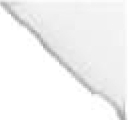 Questions should be directed to the Internship Coordinator for the Department of Sociology, Glenda.Walden@Colorado.edu.International Students:  You must have the internship approved by an International student advisor beforeyour first day of work.pAAC 5/05Responsibilities Under This AgreementWhen signing this agreement, you agree to assume the responsibilities listed for your role.I,  the Internship student, agree to:Perform to the best of my ability those tasks assigned by my supervisor which are related to my learning objectives and the responsibilities of  this  position.Follow  all the rules, regulations, and normal requirements of the employer's  organization.Fulfill this Credit Internship Application under the direction of a faculty sponsor, and consult as needed with my faculty sponsor for guidance and evaluation when receiving academic  credit.Notify my faculty sponsor and the Chair/ Associate Chair of the department awarding the internship credits  of any changes I  need to make in this agreement or of any problems that develop during   the placement.Complete an evaluation of  the  internship.Complete the academic work described in this agreement and submit it to the faculty sponsor for review in a timely manner (no later than the end of enrolled semester or the completion of the internship). I understand that credit for the internship will not be awarded until I have submitted the academic work as described and that work has been evaluated as satisfactory by the faculty sponsor.I,  the Internship Supervisor, agree to:Provide the necessary orientation, training, precautionary safety instructions, and supervision in the performance  of  the position duties and responsibilities on this  agreement.Understand the responsibility for providing Workers' Compensation and liability insurance in accordance with Colorado state law, and agree to  provide said coverage if student is  paid.Provide feedback to student regularly regarding their performance and work expectations being met or the need for changes or improvement.Complete a final written evaluation of the student's performance during the placement and return it. icinternshipfaculty sponsor listed on this  application.I, the Faculty Sponsor, agree to:Attest that the proposed internship is relevant to the student's area of interest, that, given the student's proposed educational and career objectives, the experience is academically sound, and that the academic work proposed is relevant to the student's major and is sufficient to merit the academic credit requested.Agree to coordinate, monitor, and evaluate the internship as  appropriate.Agree to ensure that the academic work described in this agreement is completed and submitted in a   timely manner and to review and certify that the academic work is appropriate before the credit requested  for the internship is  awarded.Agree to ensure that the student is not being required to work more than the agreed upon hours a week.According to C.R.S. 8-41-105(7)(a) & (b):The employer is responsible for providing Workers' Compensation and liability insurance coverage for those students receiving remuneration for a Cooperative Education or student internship work experience. In  cases where the  student is not receiving any remuneration for the work experience from the employer, the educational institution sponsoring the student is responsible for providing Workers'  Compensation.The University of Colorado at Boulder encourages employers to extend Workers' Compensation coverage to all students, whether paid or non-paid, since the employer can best control the safety of the work place and provide accordingly  for the risks a student may  incur.The student, employer, and faculty sponsors agree to assume these responsibilities for the duration of the student's placement.  The Credit Internship Application must be completed in order for the academic department  to endorse   the student's placement, for the placement to be considered "sponsored" by the University of Colorado at Boulder,   and for the student to receive credit for   the experience.The student, employer, and faculty sponsors agree to assume these responsibilities for the duration of the student's placement.  The Credit Internship Application must be completed in order for the academic department  to endorse   the student's placement, for the placement to be considered "sponsored" by the University of Colorado at Boulder,   and for the student to receive credit for   the experience.The student, employer, and faculty sponsors agree to assume these responsibilities for the duration of the student's placement.  The Credit Internship Application must be completed in order for the academic department  to endorse   the student's placement, for the placement to be considered "sponsored" by the University of Colorado at Boulder,   and for the student to receive credit for   the experience.Please secure signatures in sequence.Your signature means that vou have read and abide bv this  agreement.Please secure signatures in sequence.Your signature means that vou have read and abide bv this  agreement.Please secure signatures in sequence.Your signature means that vou have read and abide bv this  agreement.1. StudentSignature:Name  printed or tvped:Date2.  Work SupervisorSignatureName printed or  tvped:Date3.  Faculty SponsorSignature:Date:Name printed or typed Glenda D. WaldenSignature:Date:Name printed or typed Glenda D. Walden4.  Chair or Associate Chair(of  department  awarding credit)Signature:Name printed or tvped:DateInternships for Credit:   The faculty  member's and Chair's or  Associate Chair's signatures are REQUIRED   PRIORto the start of your internship  for  placements  carrying  credit.Internships for Credit:   The faculty  member's and Chair's or  Associate Chair's signatures are REQUIRED   PRIORto the start of your internship  for  placements  carrying  credit.Internships for Credit:   The faculty  member's and Chair's or  Associate Chair's signatures are REQUIRED   PRIORto the start of your internship  for  placements  carrying  credit.If  all the information is complete, print the application, obtain the necessary signatures, and submit to the      department awarding the credit well in advance of beginning your internship experience.  You will be registered  for  the  internship credit by the  department  awarding the credit.If  all the information is complete, print the application, obtain the necessary signatures, and submit to the      department awarding the credit well in advance of beginning your internship experience.  You will be registered  for  the  internship credit by the  department  awarding the credit.If  all the information is complete, print the application, obtain the necessary signatures, and submit to the      department awarding the credit well in advance of beginning your internship experience.  You will be registered  for  the  internship credit by the  department  awarding the credit.